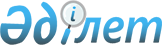 "2012-2014 жылдарға арналған республикалық бюджет туралы" Қазақстан Республикасының Заңын іске асыру туралы" Қазақстан Республикасы Үкіметінің 2011 жылғы 1 желтоқсандағы № 1428 қаулысына өзгеріс пен толықтыру енгізу туралыҚазақстан Республикасы Үкіметінің 2012 жылғы 28 желтоқсандағы № 1731 Қаулысы      РҚАО-ның ескертпесі!

      Осы қаулы 2012 жылғы 1 қаңтардан бастап қолданысқа енгізіледі.

      Қазақстан Республикасының Үкіметі ҚАУЛЫ ЕТЕДІ:



      1. «2012-2014 жылдарға арналған республикалық бюджет туралы» Қазақстан Республикасының Заңын іске асыру туралы» Қазақстан Республикасы Үкіметінің 2011 жылғы 1 желтоқсандағы № 1428 қаулысына мынадай өзгеріс пен толықтыру енгізілсін:



      көрсетілген қаулыға 1-қосымшада:



      «Білім беру» деген 4-функционалдық топта:



      225 «Қазақстан Республикасы Білім және ғылым министрлігі» деген әкімші бойынша:



      005 «Білім және ғылым объектілерін салу және реконструкциялау» деген бағдарламада:



      мына:

      «»

      деген жол мынадай редакцияда жазылсын:

      «»;

      мынадай мазмұндағы жолмен толықтырылсын:

      «».

      2. Осы қаулы 2012 жылғы 1 қаңтардан бастап қолданысқа енгізіледі.      Қазақстан Республикасының

      Премьер-Министрі                                     С. Ахметов
					© 2012. Қазақстан Республикасы Әділет министрлігінің «Қазақстан Республикасының Заңнама және құқықтық ақпарат институты» ШЖҚ РМК
				Атырау қаласында мұнай-газ саласы үшін техникалық және қызмет көрсететін еңбек кадрларын дайындау және қайта даярлау бойынша 700 оқушылық орынға арналған аймақаралық кәсіптік оқу орталығын салу108 696Атырау қаласында мұнай-газ саласы үшін техникалық және қызмет көрсететін еңбек кадрларын дайындау және қайта даярлау бойынша 700 оқушылық орынға арналған аймақаралық кәсіптік оқу орталығын салу87 696Астана қаласындағы Қазақ ұлттық өнер университетінің 250 орындық жатақханасын салуға жобалау-сметалық құжаттама әзірлеу21 000